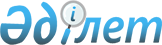 О признании утратившими силу некоторых решений Правительства Республики КазахстанПостановление Правительства Республики Казахстан от 29 декабря 2021 года № 954
      Правительство Республики Казахстан ПОСТАНОВЛЯЕТ:
      1. Признать утратившими силу некоторые решения Правительства Республики Казахстан согласно приложению к настоящему постановлению.
      2. Настоящее постановление вводится в действие со дня его подписания и подлежит официальному опубликованию. Перечень утративших силу некоторых решений Правительства Республики Казахстан
      1. Постановление Правительства Республики Казахстан от 20 июля 2005 года № 754 "Об утверждении перечня технических вспомогательных (компенсаторных) средств и специальных средств передвижения, предоставляемых инвалидам".
      2. Постановление Правительства Республики Казахстан от 19 февраля 2008 года № 160 "О внесении дополнений и изменений в постановление Правительства Республики Казахстан от 20 июля 2005 года № 754".
      3. Подпункт 1) пункта 1 постановления Правительства Республики Казахстан от 25 апреля 2015 года № 297 "О внесении изменений и дополнения в постановления Правительства Республики Казахстан от 20 июля 2005 года № 754 "О некоторых вопросах реабилитации инвалидов" и от 19 февраля 2015 года № 82 "Об утверждении Правил использования целевых текущих трансфертов из республиканского бюджета на 2015 год областными бюджетами, бюджетами городов Астаны и Алматы на оказание социальной защиты и помощи населению и признании утратившим силу постановления Правительства Республики Казахстан от 17 февраля 2014 года № 97 "Об утверждении Правил использования целевых текущих трансфертов из республиканского бюджета на 2014 – 2016 годы областными бюджетами, бюджетами городов Астаны и Алматы на оказание социальной защиты и помощи населению" и признании утратившими силу некоторых решений Правительства Республики Казахстан".
      4. Постановление Правительства Республики Казахстан от 23 декабря 2015 года № 1036 "О внесении изменений в постановление Правительства Республики Казахстан от 20 июля 2005 года № 754 "Об утверждении перечня технических вспомогательных (компенсаторных) средств и специальных средств передвижения, предоставляемых инвалидам".
      5. Постановление Правительства Республики Казахстан от 3 марта 2017 года № 102 "О внесении изменения в постановление Правительства Республики Казахстан от 20 июля 2005 года № 754 "Об утверждении перечня технических вспомогательных (компенсаторных) средств и специальных средств передвижения, предоставляемых инвалидам".
      6. Постановление Правительства Республики Казахстан от 19 марта 2021 года № 157 "О внесении изменения в постановление Правительства Республики Казахстан от 20 июля 2005 года № 754 "Об утверждении перечня технических вспомогательных (компенсаторных) средств и специальных средств передвижения, предоставляемых инвалидам".
      ____________________________________
					© 2012. РГП на ПХВ «Институт законодательства и правовой информации Республики Казахстан» Министерства юстиции Республики Казахстан
				
      Премьер-МинистрРеспублики Казахстан 

А. Мамин
Приложениек постановлению Правительства
Республики Казахстан
от 29 декабря 2021 года № 954